СОБРАНИЕ ПРЕДСТАВИТЕЛЕЙ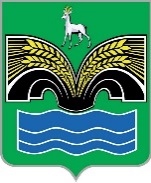 СЕЛЬСКОГО ПОСЕЛЕНИЯ БОЛЬШАЯ КАМЕНКАМУНИЦИПАЛЬНОГО РАЙОНА КРАСНОЯРСКИЙСАМАРСКОЙ ОБЛАСТИЧЕТВЕРТОГО СОЗЫВАРЕШЕНИЕот 1 апреля 2024 года № 9О досрочном прекращении полномочий Главы сельского поселения Большая Каменка муниципального района Красноярский Самарской областиРассмотрев уведомление Якушева Олега Александровича о досрочном прекращении полномочий Главы сельского поселения Большая Каменка муниципального района Красноярский Самарской области в связи с отставкой по собственному желанию, в соответствии с пунктом 2 части 6 статьи 36 Федерального закона от 06.10.2003 № 131-ФЗ «Об общих принципах организации местного самоуправления в Российской Федерации», подпунктом 2 пункта 1 статьи 43 Устава сельского поселения Большая Каменка муниципального района Красноярский Самарской области, Собрание представителей сельского поселения Большая Каменка муниципального района Красноярский Самарской области РЕШИЛО:1. Считать досрочно прекращенными полномочия Главы сельского поселения Большая Каменка муниципального района Красноярский Самарской области Якушева Олега Александровича с 1 апреля 2024 года в связи с отставкой по собственному желанию.2. На основании пункта 8 статьи 41 Устава сельского поселения Большая Каменка муниципального района Красноярский Самарской области обязанности по осуществлению полномочий Главы сельского поселения Большая Каменка муниципального района Красноярский Самарской области временно исполняет заместитель Главы сельского поселения Большая Каменка муниципального района Красноярский Самарской области Коротин Андрей Николаевич.3. Опубликовать настоящее решение в газете «Красноярский вестник».4. Настоящее решение вступает в силу со дня его принятия. Председатель Собрания представителей сельского поселения Большая Каменкамуниципального района КрасноярскийСамарской области 							И.В. Святкин